О внесении изменений в решениеСовета депутатов Кондратовскогосельского поселения от 08.12.2021 №270 «Об утверждении бюджета Кондратовского сельского поселенияна 2022 год и на плановый период2023 и 2024 годов»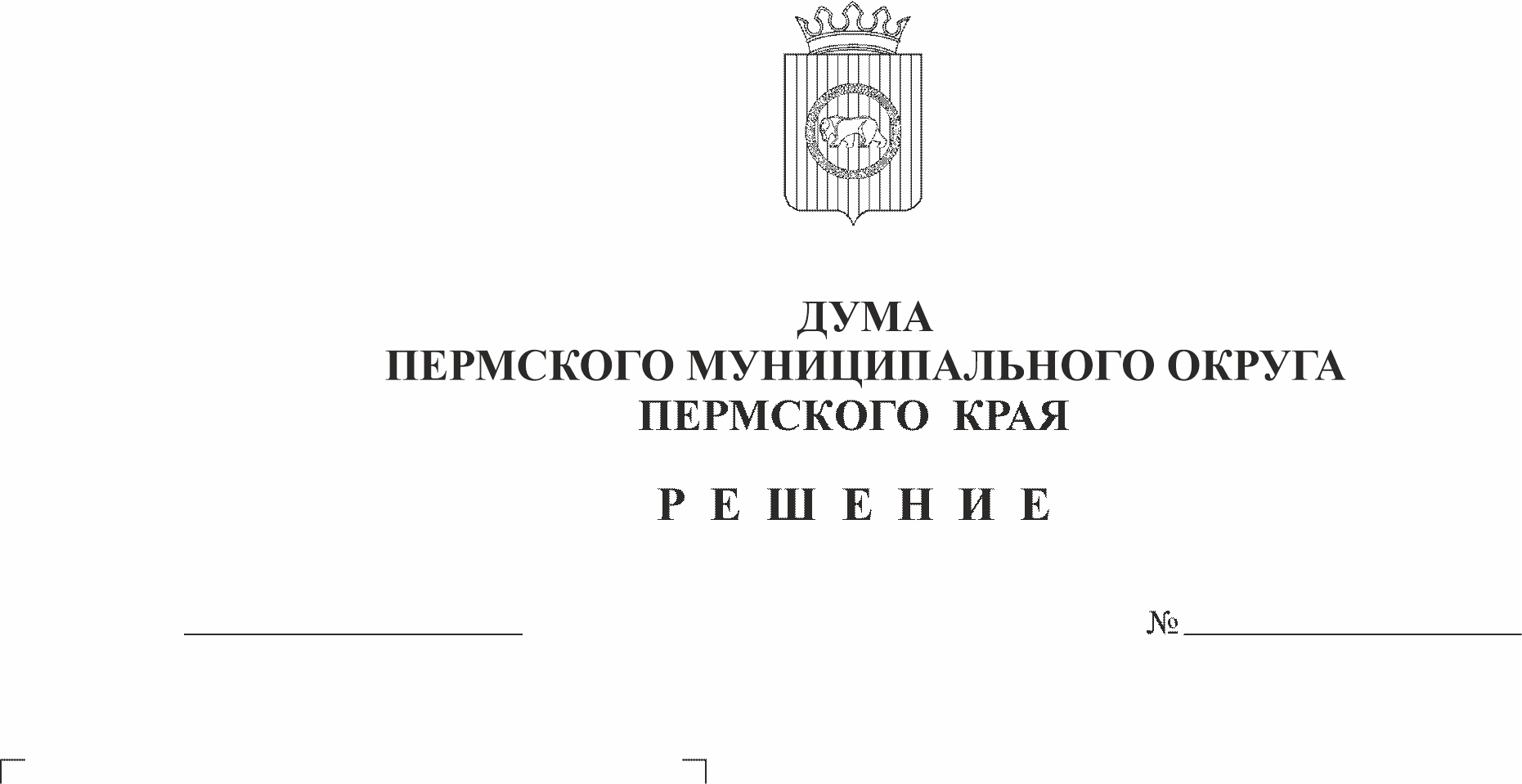 На основании части 1 статьи 6 Закона Пермского края от 29.04.2022 № 75-ПК «Об образовании нового муниципального образования Пермский муниципальный округ Пермского краяДума Пермского муниципального округа Пермского края РЕШАЕТ:1. Внести в решение Совета депутатов Кондратовского сельского поселения от 08.12.2021 №270 «Об утверждении бюджета Кондратовского сельского поселения на 2022 год и на плановый период 2023 и 2024 годов» следующие изменения:1.1. В подпункте 1 пункта 1 цифры «131 313,24 «заменить цифрами          «131 033,27».1.2. В подпункте 2 пункта 1 цифры «137 097,86» заменить цифрами        «138 624,50».1.3. В подпункте 3 пункта 1 цифры «5 784,62» заменить цифрами                     «7 591,23».1.4. Приложения 1, 3, 8, 10 к решению изложить в новой редакции согласно приложениям 1, 2, 3, 4 к настоящему решению.2. Настоящее решение вступает в силу со дня его официального опубликования в бюллетене муниципального образования «Пермский муниципальный округ».Председатель ДумыПермского муниципального округа                                                      Д.В. Гордиенко Глава муниципального округа –глава администрации Пермскогомуниципального округа                                                                              В.Ю. ЦветовПриложение 1к решению Думы Пермского муниципального округа Пермского краяот 28.12.2022 № 98Источники финансирования дефицита бюджета Кондратовского сельского поселения на 2022 годПриложение 2к решению Думы Пермского муниципального округа Пермского краяот 28.12.2022 № 98Доходы бюджета Кондратовского сельского поселения на 2022 годПриложение 3к решению Думы Пермского муниципального округа Пермского краяот 28.12.2022 № 98Распределение бюджетных ассигнований по целевым статьям                                                                                                                     (муниципальным программам и непрограммным направлениям деятельности)                                                       бюджета Кондратовского сельского поселения на 2022 годПриложение 4к решению Думы Пермского муниципального округа Пермского краяот 28.12.2022 № 98Ведомственная структура расходов бюджета Кондратовского сельского поселения на 2022 годКод администратораКод классификации источников внутреннего финансирования дефицита бюджетаНаименование главных администраторов источников внутреннего финансирования дефицита бюджета поселенияСумма 2022, тыс. руб.1234Администрация Кондратовского сельского поселения50501 03 01 00 10 0000 710Получение бюджетом Кондратовского сельского  поселения бюджетного кредита из бюджета Пермского муниципального района в валюте Российской Федерации0.0050501 03 01 00 10 0000 810Погашение  бюджетного кредита, представленного бюджету Кондратовского сельского поселения из бюджета Пермского муниципального района в валюте Российской Федерации0.0050501 05 02 01 10 0000 510Увеличение прочих остатков денежных средств бюджета Кондратовского сельского поселения0.0050501 05 02 01 10 0000 610Уменьшение прочих остатков денежных средств бюджета Кондратовского сельского поселения7 591,23Итого источников финансирования7 591,23Код Код бюджетной классификацияНаименование кода дохода бюджетаСумма 2022      тыс. руб.12340001 00 00000 00 0000 000НАЛОГОВЫЕ И НЕНАЛОГОВЫЕ ДОХОДЫ101 025,341821 01 00000 00 0000 000НАЛОГИ НА ПРИБЫЛЬ, ДОХОДЫ4 275,001821 01 02000 01 0000 110Налог на доходы физических лиц 4 275,00182 1 01 02010 01 1000 110Налог на доходы физических лиц с доходов, источником которых является налоговый агент, за исключением доходов, в отношении которых исчисление и уплата налога осуществляются в соответствии со статьями 227, 227.1 и 228 Налогового кодекса Российской Федерации3 465,001821 01 02020 01 1000 110Налог на доходы физических лиц с доходов, полученных от осуществления деятельности физическими лицами, зарегистрированными в качестве индивидуальных предпринимателей, нотариусов, занимающихся частной практикой, адвокатов, учредивших адвокатские кабинеты и других лиц, занимающихся частной практикой в соответствии со статьей 227 Налогового кодекса Российской Федерации150,001821 01 02030 01 1000 110Налог на доходы физических лиц с доходов,  полученных физическими лицами в соответствии со статьей 228 Налогового Кодекса Российской Федерации130,001821 01 02080 01 1000 110Налог на доходы физических лиц в части суммы налога, превышающей 650 000 рублей, относящейся к части налоговой базы, превышающей 5 000 000 рублей (за исключением налога на доходы физических лиц с сумм прибыли контролируемой иностранной компании, в том числе фиксированной прибыли контролируемой иностранной компании) (сумма платежа (перерасчеты, недоимка и задолженность по соответствующему платежу, в том числе по отмененному)530,001001 03 00000 00 0000 000НАЛОГИ НА ТОВАРЫ (РАБОТЫ, УСЛУГИ), РЕАЛИЗУЕМЫЕ НА ТЕРРИТОРИИ РОССИЙСКОЙ ФЕДЕРАЦИИ592,901001 03 02000 01 0000 110Акцизы по подакцизным товарам (продукции), производимым на территории Российской Федерации 592,901001 03 02230 01 0000 110Доходы от уплаты акцизов на дизельное топливо, подлежащие распределению между бюджетами субъектов Российской Федерации и местными бюджетами с учетом установленных дифференцированных нормативов отчислений в местные бюджеты306,091001 03 02240 01 0000 110Доходы от уплаты акцизов на моторные масла для дизельных и (или) карбюраторных (инжекторных) двигателей, подлежащие распределению между бюджетами субъектов Российской Федерации и местными бюджетами с учетом установленных дифференцированных нормативов отчислений в местные бюджеты3,631001 03 02250 01 0000 110Доходы от уплаты акцизов на автомобильный бензин, подлежащие распределению между бюджетами субъектов Российской Федерации и местными бюджетами с учетом установленных дифференцированных нормативов отчислений в местные бюджеты321,431001 03 02260 01 0000 110Доходы от уплаты акцизов на прямогонный бензин, подлежащие распределению между бюджетами субъектов Российской Федерации и местными бюджетами с учетом установленных дифференцированных нормативов отчислений в местные бюджеты-38,251821 05 00000 00 0000 000НАЛОГИ НА СОВОКУПНЫЙ ДОХОД2 684,801821 05 03000 01 0000 110Единый сельскохозяйственный налог (на уровне 2021 года)2 684,801821 05 03010 01 1000 110Единый сельскохозяйственный налог (сумма платежа (перерасчеты, недоимка и задолженность по соответствующему платежу, в том числе по отмененному)2 684,801821 06 00000 00 0000 000НАЛОГИ НА ИМУЩЕСТВО28 360,001821 06 01000 00 0000 110Налог на имущество физических лиц 16 022,001821 06 01030 10 1000 110Налог на имущество физических лиц, взимаемых по ставкам, применяемым к объектам налогообложения, расположенным в границах сельских поселений16 022,001821 06 06000 00 0000 110Земельный налог 12 338,001821 06 06030 00 0000 110Земельный налог с организаций6 396,001821 06 06033 10 1000 110Земельный налог с организаций, обладающих земельным участком, расположенным в границах сельских поселений6 396,001821 06 06040 00 0000 110Земельный налог с физических лиц 5 942,001821 06 06043 10 1000 110Земельный налог с физических лиц, обладающих земельным участком, расположенным в границах сельских поселений5 942,005051 08 00000 00 0000 000 ГОСУДАРСТВЕННАЯ ПОШЛИНА26,635051 08 04000 01 0000 110Государственная пошлина за совершение нотариальных действий 26,635051 08 04020 01 1000 110Государственная пошлина за совершение нотариальных действий  должностными лицами органов местного самоуправления, уполномоченными в соответствии с законодательными актами Российской Федерации на совершение нотариальных действий26,635051 11 00000 00 0000 000ДОХОДЫ ОТ ИСПОЛЬЗОВАНИЯ ИМУЩЕСТВА, НАХОДЯЩЕГОСЯ В ГОСУДАРСТВЕННОЙ  И МУНИЦИПАЛЬНОЙ СОБСТВЕННОСТИ4 661,615051 11 05000 00 0000 120  Доходы, получаемые в виде арендной либо иной платы за передачу в возмездное пользование государственного и муниципального имущества (за исключением имущества автономных учреждений, а также имущества государственных и муниципальных унитарных предприятий, в том числе казенных) 62,205051 11 05020 00 0000 120Доходы, получаемые в виде арендной платы за земли после разграничения государственной собственности на землю, а также средства от продажи права на заключение договоров аренды указанных земельных участков (за исключением земельных участков бюджетных и автономных учреждений)62,205051 11 05025 10 1000 120Доходы, получаемые в виде арендной платы, а также средства от продажи права на заключение договоров аренды за земли, находящиеся в собственности сельских поселений (за исключением земельных участков муниципальных бюджетных и автономных учреждений)62,205051 11 05300 00 0000 120Плата по соглашениям об установлении сервитута в отношении земельных участков, находящихся в государственной или муниципальной собственности23,700001 11 05320 00 0000 120Плата по соглашениям об установлении сервитута, заключенным органами местного самоуправления сельских поселений, государственными или муниципальными предприятиями либо государственными или муниципальными учреждениями в отношении земельных участков, находящихся в собственности сельских поселений23,705051 11 05325 10 0000 120Плата по соглашениям об установлении сервитута, заключенным органами местного самоуправления сельских поселений, государственными или муниципальными предприятиями либо государственными или муниципальными учреждениями в отношении земельных участков, находящихся в собственности сельских поселений 23,705051 11 05075 10 0000 120 Доходы от сдачи в аренду имущества, составляющего казну сельских поселений (за исключением земельных участков)4 308,455051 11 09000 00 0000 120Прочие доходы от использования имущества и прав, находящихся в государственной и муниципальной собственности (за исключением имущества автономных учреждений, а также имущества государственных и муниципальных унитарных предприятий, в том числе казенных)267,265051 11 09040 00 0000 120Прочие поступления от использования имущества, находящегося в государственной и муниципальной собственности  (за исключением имущества  бюджетных и автономных учреждений, а также имущества государственных и муниципальных унитарных предприятий, в том числе казенных)267,265051 11 09045 10 1000 120Прочие поступления от использования имущества, находящегося в собственности сельских поселений267,265051 13 00000 00 0000 000ДОХОДЫ ОТ ОКАЗАНИЯ ПЛАТНЫХ УСЛУГ (РАБОТ) И КОМПЕНСАЦИИ ЗАТРАТ ГОСУДАРСТВА60 367,405051 13 01000 00 0000 130Доходы от оказания платных услуг (работ)60 087,405051 13 01990 00 0000 130Прочие доходы от оказания платных услуг (работ)60 087,405051 13 01995 10 1000 130Прочие доходы от оказания платных услуг (работ) получателями средств бюджетов сельских поселений60 087,400001 13 02000 00 0000 130Доходы от компенсации затрат государства280,000001 13 02990 00 0000 130Прочие доходы от компенсации затрат государства280,00505 1 13 02995 10 0000 130Прочие доходы от компенсации затрат бюджетов сельских поселений280,005051 16 00000 00 0000 000ШТРАФЫ, САНКЦИИ, ВОЗМЕЩЕНИЕ УЩЕРБА57,005051 16 02000 02 0000 140Административные штрафы, установленные законами субъектов Российской Федерации об административных правонарушениях30,005051 16 02020 02 0000 140Административные штрафы, установленные законами субъектов Российской Федерации об административных правонарушениях, за нарушение муниципальных правовых актов30,005051 16 07000 00 0000 140Штрафы, неустойки, пени, уплаченные в соответствии с законом или договором в случае неисполнения или ненадлежащего исполнения обязательств перед государственным (муниципальным) органом, органом управления государственным внебюджетным фондом, казенным учреждением, Центральным банком Российской Федерации, иной организацией, действующей от имени Российской Федерации27,005051 16 07010 00 0000 140Штрафы, неустойки, пени, уплаченные в случае просрочки исполнения поставщиком (подрядчиком, исполнителем) обязательств, предусмотренных государственным (муниципальным) контрактом27,005051 16 07010 10 0000 140Штрафы, неустойки, пени, уплаченные в случае просрочки исполнения поставщиком (подрядчиком, исполнителем) обязательств, предусмотренных муниципальным контрактом, заключенным муниципальным органом, казенным учреждением сельского поселения27,005052 00 00000 00 0000 000БЕЗВОЗМЕЗДНЫЕ  ПОСТУПЛЕНИЯ30 007,935052 02 00000 00 0000 000БЕЗВОЗМЕЗДНЫЕ ПОСТУПЛЕНИЯ ОТ ДРУГИХ БЮДЖЕТОВ БЮДЖЕТНОЙ СИСТЕМЫ РОССИЙСКОЙ ФЕДЕРАЦИИ29 265,87 2 02 10000 00 0000 150Дотации бюджетам бюджетной системы Российской Федерации23 894,105052 02 16001 00 0000 150Дотации на выравнивание бюджетной обеспеченности из бюджетов муниципальных районов, городских округов с внутригородским делением23 894,105052 02 16001 10 0000 150Дотации бюджетам сельских поселений на выравнивание бюджетной обеспеченности из бюджетов муниципальных районов23 894,105052.02.20.000.00.0000.150Субсидии бюджетам бюджетной системы Российской Федерации (межбюджетные субсидии)4 561,47505 2 02 29900 00 0000 150Субсидии бюджетам субъектов Российской Федерации (муниципальных образований) из бюджета субъекта Российской Федерации (местного бюджета)4 561,472 02 29900 10 0000 150Субсидии бюджетам сельских поселений из местных бюджетов4 561,475052 02 30000 00 0000 150Субвенции бюджетам субъектов Российской Федерации и муниципальных образований810,305052 02 35118 00 0000 150 Субвенции бюджетам на осуществление первичного воинского учета на территориях, где отсутствуют военные комиссариаты503,205052 02 30024 10 0000 150Субвенции местным бюджетам на выполнение передаваемых полномочий субъектов Российской Федерации 307,10Составление протоколов об административных правонарушениях7,20Осуществление полномочий по созданию и организации деятельности административных комиссий50,00Мероприяти при осуществлении деятельности по обращению с животными без владельцев241,10Администрирование государственных полномочий по организации мероприятий при осуществлении деятельности по обращению с животными без владельцев8,805052 02 40 000 00 0000 150Иные межбюджетные трансферты650,675052.02.49.999.00.0000.150Прочие межбюджетные трансферты, передаваемые бюджетам650,675052.02.49.999.10.0000.150Прочие межбюджетные трансферты, передаваемые бюджетам сельских поселений650,675052 18 00000 00 0000 000ДОХОДЫ БЮДЖЕТОВ БЮДЖЕТНОЙ СИСТЕМЫ РОССИЙСКОЙ ФЕДЕРАЦИИ ОТ ВОЗВРАТА БЮДЖЕТАМИ БЮДЖЕТНОЙ СИСТЕМЫ РОССИЙСКОЙ ФЕДЕРАЦИИ И ОРГАНИЗАЦИЯМИ ОСТАТКОВ СУБСИДИЙ, СУБВЕНЦИЙ И ИНЫХ МЕЖБЮДЖЕТНЫХ ТРАНСФЕРТОВ, ИМЕЮЩИХ ЦЕЛЕВОЕ НАЗНАЧЕНИЕ, ПРОШЛЫХ ЛЕТ91,395052.18.00.000.00.0000.150Доходы бюджетов бюджетной системы Российской Федерации от возврата бюджетами бюджетной системы Российской Федерации остатков субсидий, субвенций и иных межбюджетных трансфертов, имеющих целевое назначение, прошлых лет, а также от возврата организациями остатков субсидий прошлых лет91,395052.18.00.000.10.0000.150Доходы бюджетов сельских поселений от возврата бюджетами бюджетной системы Российской Федерации остатков субсидий, субвенций и иных межбюджетных трансфертов, имеющих целевое назначение, прошлых лет, а также от возврата организациями остатков субсидий прошлых лет91,395052.18.60.010.10.0000.150Доходы бюджетов сельских поселений от возврата остатков субсидий, субвенций и иных межбюджетных трансфертов, имеющих целевое назначение, прошлых лет из бюджетов муниципальных районов91,39ВСЕГО ДОХОДОВ131 033,27КЦСР КВРНаименование расходовСумма 2022 тыс.руб.39 0 00 00000Муниципальная программа «Совершенствование социальной и молодежной политики на территории Кондратовского сельского поселения»24 008,2139 1 00 00000Подпрограмма «Развитие физической культуры и спорта на территории Кондратовского сельского поселения на 2016-2018 годы и на период до 2025 года»2 636,8739 1 02 00000Основное мероприятие «Приведение в нормативное состояние домов спорта»520,7239 1 02 4A040Проведение текущего и капитального ремонта муниципальных учреждений (организаций)520,72200Закупка товаров, работ и услуг для обеспечения государственных (муниципальных) нужд520,7239 1 03 00000Основное мероприятие «Развитие инфраструктуры и материально-технической базы»2 116,1539.1.03.SФ350Капитальный ремонт объектов спортивной инфраструктуры муниципального значения2 116,15500Межбюджетные трансферты2 116,1539 2 00 00000Подпрограмма «Развитие сферы культуры на территории Кондратовского сельского поселения на 2016-2018 годы и на период до 2025 года»21 371,3439 2 01 00000Основное мероприятие «Сохранение и развитие традиционной народной культуры, нематериального культурного наследия народов сельского поселения»21 371,3439 2 01 40050Обеспечение деятельности (оказание услуг, выполнение работ) муниципальных учреждений (организаций)21 371,34600Предоставление субсидий бюджетным, автономным учреждениям и иным некоммерческим организациям21 371,3440 0 00 00000Муниципальная программа «Комплексное развитие систем коммунально-инженерной инфраструктуры Кондратовского сельского поселения»61 185,7740 1 00 00000Подпрограмма «Развитие системы водоснабжения,  водоотведения и очистки сточных вод на территории  Кондратовского сельского поселения»60 285,7740 1 01 00000Основное мероприятие «Содержание и ремонт объектов коммунально-инженерной инфраструктуры»14 017,1240 1 01 4А040Содержание, капитальный ремонт и ремонт систем коммунального комплекса, находящихся в муниципальной собственности, а также бесхозяйных систем коммунального комплекса14 017,12200Закупка товаров, работ и услуг для обеспечения государственных (муниципальных) нужд14 017,1240 1 02 00000Основное мероприятие «Обеспечение деятельности муниципальных казенных учреждений»21 902,6340 1 02 40050Обеспечение деятельности (оказание услуг, выполнение работ) муниципальных учреждений (организаций)21 902,63100Расходы на выплаты персоналу в целях обеспечения выполнения функций государственными (муниципальными) органами, казенными учреждениями, органами управления государственными внебюджетными фондами 13 689,67200Закупка товаров, работ и услуг для обеспечения государственных (муниципальных) нужд7 566,92800Иные бюджетные ассигнования646,0440 1 03 00000Основное мероприятие «Обеспечение услугами водоснабжения и водоотведения населения и иных потребителей»19 192,8840 1 03 4А060Расходы за поставку воды и прием сточных вод для нужд населения и иных потребителей19 192,88200Закупка товаров, работ и услуг для обеспечения государственных (муниципальных) нужд19 192,8840 1 04 00000Основное мероприятие «Строительство (реконструкция) объектов общественной инфраструктуры муниципального значения, приобретение объектов недвижимости имущества в муниципальную собственность»5 173,1440 1 04 40110Проектирование, строительство (реконструкция) объектов общественной инфраструктуры муниципального значения, приобретение объектов недвижимого имущества в муниципальную собственность5 173,14400Капитальные вложения в объекты государственной (муниципальной собственности)5 173,1440 2 00 00000Подпрограмма «Развитие системы теплоснабжения на территории Кондратовского сельского поселения на 2016-2018 годы и на период до 2025 года»100,0040 2 01 00000Основное мероприятие «Содержание и ремонт объектов коммунально-инженерной инфраструктуры»100,0040 2 01 4А040Содержание, капитальный ремонт и ремонт систем коммунального комплекса, находящихся в муниципальной собственности, а также бесхозяйных систем коммунального комплекса100,00200Закупка товаров, работ и услуг для обеспечения государственных (муниципальных) нужд100,0040 3 00 00000Подпрограмма «Газификация  и электроснабжение Кондратовского сельского поселения на период 2016-2018 годы и на период до 2025 года»200,0040 3 01 00000Основное мероприятие «Содержание и ремонт объектов коммунально-инженерной инфраструктуры»200,0040 3 01 4А070Содержание и техническое обслуживание газопроводов и газового оборудования, находящихся в муниципальной собственности200,00200Закупка товаров, работ и услуг для обеспечения государственных (муниципальных) нужд200,0040 4 00 00000Подпрограмма «Развитие системы ливневой канализации на территории Кондратовского сельского поселения»600,0040 4 01 00000Основное мероприятие «Содержание и ремонт сетей ливневой канализации»600,0040 4 01 4А040«Содержание и ремонт сетей ливневой канализации»600,00200Закупка товаров, работ и услуг для обеспечения государственных (муниципальных) нужд600,0041 0 00 00000Муниципальная программа «Развитие транспортного комплекса, дорожного хозяйства и благоустройства на территории Кондратовского сельского поселения»19 722,7341 1 00 00000Подпрограмма  «Развитие транспортного комплекса, дорожного хозяйства и благоустройства на территории Кондратовского сельского поселения»12 039,3641 1 01 00000Основное мероприятие «Приведение в нормативное состояние автомобильных дорог»12 039,3641 1 01 4А090Содержание автомобильных дорог и искусственных сооружений на них8 474,68200Закупка товаров, работ и услуг для обеспечения государственных (муниципальных) нужд8 474,6841 1 01 4А100Ремонт автомобильных дорог и искусственных сооружений на них806,00200Закупка товаров, работ и услуг для обеспечения государственных (муниципальных) нужд806,0041 1 01 1У060Предоставление субсидий бюджетам сельских поселений из бюджета Пермского муниципального района1 425,00200Закупка товаров, работ и услуг для обеспечения государственных (муниципальных) нужд1 425,0041.1.01.47270Выполнение функций по проведению капитального ремонта и ремонта дорог, мостов212,36500Межбюджетные трансферты212,3641.1.01.47320Ремонт автомобильных дорог и искусственных сооружений на них59,50500Межбюджетные трансферты59,5041 1 01 SТ040Проектирование, строительство (реконструкция), капитальный ремонт и ремонт автомобильных дорог общего пользования местного значения, находящихся на территории Пермского края1 061,82500Межбюджетные трансферты1 061,8241 2 00 00000Подпрограмма «Благоустройство на  территории Кондратовского сельского поселения»7 683,3741 2 01 00000Основное мероприятие «Благоустройство»7 683,3741 2 01 4А120Организация благоустройства территории поселения3 542,30200Закупка товаров, работ и услуг для обеспечения государственных (муниципальных) нужд3 542,3041 2 01 4А130Озеленение1 250,00200Закупка товаров, работ и услуг для обеспечения государственных (муниципальных) нужд1 250,0041 2 01 4А140Уличное освещение 2 350,00200Закупка товаров, работ и услуг для обеспечения государственных (муниципальных) нужд2 350,0041 2 01 1У060Предоставление субсидий бюджетам сельских поселений из бюджета Пермского муниципального района541,07200Закупка товаров, работ и услуг для обеспечения государственных (муниципальных) нужд541,0742 0 00 00000Муниципальная программа «Улучшение  жилищных  условий  граждан проживающих на территории Кондратовского сельского поселения»4 260,3542 2 00 00000Подпрограмма «Оказание поддержки в обеспечении жильем молодых семей»4 260,3542 2 01 00000Основное мероприятие «Оказание социальной поддержки в обеспечении жильем молодых семей»4 260,3542 2 01 L4970Субсидии на обеспечение жильем молодых семей в размере 30-35% средней (расчетной) стоимости жилья4 260,35500Иные межбюджетные трансферты4 260,3542 2 01 L4970Предоставление субсидий в целях софинансирования расходных обязательств, возникающих при выполнении полномочий органов местного самоуправления сельских поселений по решению вопросов местного значения0,00500Межбюджетные трансферты0,0043 0 00 00000Муниципальная программа «Совершенствование  муниципального и общественного управления Кондратовского сельского поселения»3 962,5443 1 00 00000Подпрограмма «Управление ресурсами Кондратовского сельского поселения»1 839,5443 1 01 00000Основное мероприятие «Управление земельными ресурсами сельского поселения»676,0043 1 01 4А160Проведение землеустроительных работ346,00200Закупка товаров, работ и услуг для обеспечения государственных (муниципальных) нужд346,0043 1 01 4А170Проведение кадастровых работ330,00200Закупка товаров, работ и услуг для обеспечения государственных (муниципальных) нужд330,0043 1 02 00000Основное мероприятие «Управление муниципальным имуществом сельского поселения»1 163,5443 1 02 4А180Оценка рыночной стоимости муниципального имущества для целей реализации (или списания с баланса)22,00200Закупка товаров, работ и услуг для обеспечения государственных (муниципальных) нужд22,0043 1 02 4А200Техническая паспортизация объектов недвижимого имущества с постановкой на государственный кадастровый учет и снятие с государственного кадастрового учета550,00200Закупка товаров, работ и услуг для обеспечения государственных (муниципальных) нужд550,0043 1 02 4А210Взносы на капитальный ремонт общего имущества в многоквартирных домах, в которых расположены жилые помещения, находящихся в собственности сельского поселения378,49200Закупка товаров, работ и услуг для обеспечения государственных (муниципальных) нужд378,4943 1 02 4А220Содержание объектов имущества казны сельского поселения213,05200Закупка товаров, работ и услуг для обеспечения государственных (муниципальных) нужд213,0543 3 00 00000Подпрограмма «Осуществление юридических действий по защите имущественных, земельных и иных прав и законных интересов при управлении, приватизации, реализации муниципального имущества»2 123,0043 3 01 00000Основное мероприятие «Осуществление юридических действий по защите имущественных, земельных и иных прав и законных интересов при управлении, приватизации, реализации муниципального имущества»2 123,0043 3 01 4А240Осуществление юридических действий по защите имущественных, земельных и иных прав и законных интересов при управлении, приватизации, реализации муниципального имущества2 123,00200Закупка товаров, работ и услуг для обеспечения государственных (муниципальных) нужд2 123,0044 0 00 00000Муниципальная программа «Обеспечение первичных мер пожарной безопасности и защиты населения на территории Кондратовского сельского поселения»710,0044 0 01 00000Основное мероприятие «Первичные меры пожарной безопасности на территории сельского поселения»482,0044 0 01 4А010Обеспечение первичных мер пожарной безопасности482,00200Закупка товаров, работ и услуг для обеспечения государственных (муниципальных) нужд482,0044 0 02 00000Основное мероприятие «Обеспечение эффективной защиты населения и территории сельского поселения от чрезвычайных ситуаций мирного и военного времени, других опасностей и происшествий, угрожающих их жизни, здоровью и имуществу, гражданская оборона»228,0044 0 02 4А020Мероприятия по обеспечению эффективной защиты населения и территории сельского поселения от чрезвычайных ситуаций мирного и военного времени, других опасностей и происшествий, угрожающих их жизни, здоровью и имуществу, гражданская оборона228,00200Закупка товаров, работ и услуг для обеспечения государственных (муниципальных) нужд228,0046 0 00 00000 Муниципальная программа «Формирование современной городской среды»858,4546.0.03.00000Основное мероприятие «Передача полномочий сельского поселения»458,4546.0.03.SЖ090Поддержка муниципальных программ формирования современной городской среды (расходы, не софинансируемые из федерального бюджета)243,09500Межбюджетные трансферты243,0946.0.03.47340Выполнение функций по организации благоустройства территории поселения в рамках реализации федерального проекта «Формирование комфортной городской среды»96,46500Межбюджетные трансферты96,4646.0.03.47460Разработка проекта на обеспечение освещения в рамках формирования комфортной городской среды33,30500Межбюджетные трансферты33,3046.0.F2.00000Основное мероприятие «Федеральный проект «Формирование комфортной городской среды»400,0046 0 F2 55550Реализация программ формирования современной городской среды400,00500Межбюджетные трансферты400,0046 0 03 47080Отбор и проведение лабораторных испытаний контрольных образцов (проб), материалов по мероприятиям и строительный контроль, в рамках реализации федерального проекта «Формирование комфортной городской среды»85,60500Межбюджетные трансферты85,6049 0 00 00000Муниципальная программа «Расселение аварийного жилищного фонда»619,6349 0 01 00000Основное мероприятие «Мероприятия по расселению аварийного жилищного фонда»619,6349 0 01 4А300Реализация мероприятия по расселению жилищного фонда на территории Пермского края, признанного аварийным после 01 января 2012 г. (местные)619,6349 0 01 4А330Разработка проектов организации работ по сносу и снос расселенных аварийных домов619,63200Закупка товаров, работ и услуг для обеспечения государственных (муниципальных) нужд619,6391 0 00 00000Расходы в рамках непрограммных направлений деятельности23 296,8291 0 00 2П040Составление протоколов об административных правонарушениях7,20200Закупка товаров, работ и услуг для обеспечения государственных (муниципальных) нужд7,2091 0 00 2П060Осуществление полномочий по созданию и организации деятельности административных комиссий50,00200Закупка товаров, работ и услуг для обеспечения государственных (муниципальных) нужд50,0091 0 00 2У090Организация мероприятий при осуществлении деятельности по обращению с животными без владельцев241,10200Закупка товаров, работ и услуг для обеспечения государственных (муниципальных) нужд241,1091 0 00 2У100Администрирование государственных полномочий по организации мероприятий при осуществлении деятельности по обращению с животными без владельцев8,80200Закупка товаров, работ и услуг для обеспечения государственных (муниципальных) нужд8,8091 0 00 40030Содержание органов местного самоуправления сельского поселения5 276,65100Расходы на выплаты персоналу в целях обеспечения выполнения функций государственными (муниципальными) органами, казенными учреждениями, органами управления государственными внебюджетными фондами 4 842,27200Закупка товаров, работ и услуг для обеспечения государственных (муниципальных) нужд349,38800Иные бюджетные ассигнования85,0091 0 00 40060Исполнение решений судов, вступивших в законную силу, оплата штрафных санкций надзорных органов, возложенных на юридическое лицо, оплата государственной пошлины356,49800Иные бюджетные ассигнования356,4991.0.00.40360Предоставление субсидий организациям, направленная на возмещение затрат (части затрат), связанных с осуществлением регулируемых видов деятельности, в том числе содержание и приведение в нормативное состояние объектов коммунальной инфраструктуры11 500,00800Иные бюджетные ассигнования11 500,0091 0 00 47100Выполнение передаваемых полномочий поселений на обеспечение обслуживания получателей средств бюджетов поселений352,27500Межбюджетные трансферты352,2791 0 00 47110Выполнение передаваемых полномочий поселений по осуществлению внешнего муниципального финансового контроля615,50500Межбюджетные трансферты615,5091 0 00 47160 Осуществление мероприятий по профилактике терроризма и экстремизма, и защиты от чрезвычайных ситуаций79,79500Межбюджетные трансферты79,7991.0.00.47180Выполнение передаваемых полномочий поселений на осуществление функций организации и ведения бухгалтерского (бюджетного), статистического, налогового учета, отчетности и планирования213,75500Межбюджетные трансферты213,7591 0 00 4Н010Глава сельского поселения3 698,52100Расходы на выплаты персоналу в целях обеспечения выполнения функций государственными (муниципальными) органами, казенными учреждениями, органами управления государственными внебюджетными фондами 3 698,5291 0 00 4Н040 Пенсии за выслугу лет лицам, замещавшим муниципальные должности сельского поселения, муниципальным служащим сельского поселения162,49300Социальное обеспечение и иные выплаты населению162,4991 0 00 4Н050Расходы на выплату единовременного денежного вознаграждения лицам, удостоенным звания «Почетный гражданин сельского поселения»72,00300Социальное обеспечение и иные выплаты населению72,0091 0 00 4Н090 Резервный фонд администрации сельского поселения0,00800Иные бюджетные ассигнования0,0091 0 00 51180Осуществление первичного воинского учета на территориях, где отсутствуют военные комиссариаты526,13100Расходы на выплаты персоналу в целях обеспечения выполнения функций государственными (муниципальными) органами, казенными учреждениями, органами управления государственными внебюджетными фондами 525,94200Закупка товаров, работ и услуг для обеспечения государственных (муниципальных) нужд0,1991 0 00 10210Обследование и оценка технического состояния объектов недвижимого имущества1,13600Закупка товаров, работ и услуг для обеспечения государственных (муниципальных) нужд1,1391 0 00 10150Организация отдыха детей в каникулярное время75,00600Субсидии бюджетным учреждениям на иные цели75,0091 0 00 4Н332Расходы на выплату единовременного денежного вознаграждения лицам, награжденным знаком отличия «За заслуги перед муниципальным образованием»60,00300Социальное обеспечение и иные выплаты населению60,00ВСЕГО РАСХОДОВ138 624,50ВедРз, ПРЦСР ВРНаименование расходовСумма 2022, тыс.руб12345505Администрация Кондратовского сельского поселения138 624,4901 00Общегосударственные вопросы11 031,9901 02Функционирование высшего должностного лица субъекта Российской Федерации и муниципального образования3 698,5291 0 00 00000Расходы в рамках непрограммных направлений деятельности3 698,5291 0 00 4Н010Глава сельского поселения3 698,52100Расходы на выплаты персоналу в целях обеспечения выполнения функций государственными (муниципальными) органами, казенными учреждениями, органами управления государственными внебюджетными фондами 3 698,5201 04Функционирование Правительства Российской Федерации, высших исполнительных органов государственной власти субъектов Российской Федерации, местных администраций 6 310,4291 0 00 00000Расходы в рамках непрограммных направлений деятельности6 310,4291 0 00 40030Содержание органов местного самоуправления сельского поселения5 276,65100Расходы на выплаты персоналу в целях обеспечения выполнения функций государственными (муниципальными) органами, казенными учреждениями, органами управления государственными внебюджетными фондами4 842,27200Закупка товаров, работ и услуг для обеспечения государственных (муниципальных) нужд349,38800Иные бюджетные ассигнования85,0091 0 00 47100Выполнение передаваемых полномочий поселений на обеспечение обслуживания получателей средств бюджетов поселений352,27500Межбюджетные трансферты352,2791 0 00 47110Выполнение передаваемых полномочий поселений по осуществлению внешнего муниципального финансового контроля 615,50500Межбюджетные трансферты615,5091 0 00 2П040Составление протоколов об административных правонарушениях7,20200Закупка товаров, работ и услуг для обеспечения государственных (муниципальных) нужд7,2091 0 00 2П060Осуществление полномочий по созданию и организации деятельности административных комиссий50,00200Закупка товаров, работ и услуг для обеспечения государственных (муниципальных) нужд50,0091 0 00 2У100Администрирование государственных полномочий по организации мероприятий при осуществлении деятельности по обращению с животными без владельцев8,80200Закупка товаров, работ и услуг для обеспечения государственных (муниципальных) нужд8,8001 11 Резервные фонды0,0091 0 00 00000Расходы в рамках непрограммных направлений деятельности0,0091 0 00 4Н090 Резервный фонд администрации сельского поселения0,00800Иные бюджетные ассигнования0,0001 13Другие общегосударственные вопросы1 023,0543 0 00 00000Муниципальная программа «Совершенствование  муниципального и общественного управления Кондратовского сельского поселения»453,0543 1 02 4А200Техническая паспортизация объектов недвижимого имущества с постановкой на государственный кадастровый учет и снятие с государственного кадастрового учета240,00200Закупка товаров, работ и услуг для обеспечения государственных (муниципальных) нужд240,0043 1 02 4А220Содержание объектов имущества казны сельского поселения 213,05200Закупка товаров, работ и услуг для обеспечения государственных (муниципальных) нужд213,0591 0 00 00000Расходы в рамках непрограммных направлений деятельности570,0091 0 00 4Н050Расходы на выплату единовременного денежного вознаграждения лицам, удостоенным звания «Почетный гражданин сельского поселения»72,00300Социальное обеспечение и иные выплаты населению72,0091.0.00.4Н332Расходы на выплату единовременного денежного вознаграждения лицам, награжденным знаком отличия «За заслуги перед муниципальным образованием «60,00300Социальное обеспечение и иные выплаты населению60,0091 0 00 40060 Исполнение решений судов, вступивших в законную силу, оплата государственной пошлины224,25800Иные бюджетные ассигнования224,2591.0.00.47180Выполнение передаваемых полномочий поселений на осуществление функций организации и ведения бухгалтерского (бюджетного), статистического, налогового учета, отчетности и планирования213,75500Закупка товаров, работ и услуг для обеспечения государственных (муниципальных) нужд213,7502 00Национальная оборона526,1302 03Мобилизационная и вневойсковая подготовка526,1391 0 00 00000Расходы в рамках непрограммных направлений деятельности526,1391 0 00 51180Осуществление первичного воинского учета на территориях, где отсутствуют военные комиссариаты526,13100Расходы на выплаты персоналу в целях обеспечения выполнения функций государственными (муниципальными) органами, казенными учреждениями, органами управления государственными внебюджетными фондами525,94200Закупка товаров, работ и услуг для обеспечения государственных (муниципальных) нужд0,1903 00Национальная безопасность и правоохранительная деятельность789,7903 10Обеспечение пожарной безопасности789,7944 0 00 00000Муниципальная программа «Обеспечение первичных мер пожарной безопасности и защиты населения на территории Кондратовского сельского поселения»710,0044 0 01 00000Основное мероприятие «Первичные меры пожарной безопасности на территории сельского поселения»482,0044 0 01 4А010Обеспечение первичных мер пожарной безопасности482,00200Закупка товаров, работ и услуг для обеспечения государственных (муниципальных) нужд482,0044 0 02 00000Основное мероприятие «Обеспечение эффективной защиты населения и территории сельского поселения от чрезвычайных ситуаций мирного и военного времени, других опасностей и происшествий, угрожающих их жизни, здоровью и имуществу, гражданская оборона»228,0044 0 02 4А020Мероприятия по обеспечению эффективной защиты населения и территории сельского поселения от чрезвычайных ситуаций мирного и военного времени, других опасностей и происшествий, угрожающих их жизни, здоровью и имуществу, гражданская оборона228,00200Закупка товаров, работ и услуг для обеспечения государственных (муниципальных) нужд228,0091 0 00 00000Расходы в рамках непрограммных направлений деятельности79,7991 0 00 47160 Осуществление мероприятий по профилактике терроризма и экстремизма, и защиты от чрезвычайных ситуаций 79,79500Межбюджетные трансферты79,7904 00 Национальная  экономика15 199,1004 05 Сельское хозяйство и рыболовство241,1091 0 00 00000Расходы в рамках непрограммных направлений деятельности241,1091 0 00 2У090Мероприятия при осуществлении деятельности по обращению с животными без владельцев241,10200Закупка товаров, работ и услуг для обеспечения государственных (муниципальных) нужд241,1004 09 Дорожное хозяйство (дорожные фонды)11 827,0041 0 00 00000Муниципальная программа «Развитие транспортного комплекса, дорожного хозяйства и благоустройства на территории Кондратовского сельского поселения»11 827,0041 1 00 00000Подпрограмма «Развитие транспортного комплекса и дорожного хозяйства на территории Кондратовского сельского поселения»11 827,0041 1 01 00000Основное мероприятие «Приведение в нормативное состояние автомобильных дорог»11 827,0041 1 01 SТ040Проектирование, строительство (реконструкция), капитальный ремонт и ремонт автомобильных дорог общего пользования местного значения, находящихся на территории Пермского края1 061,82500Межбюджетные трансферты1 061,8241 1 01 47320Ремонт автомобильных дорог и искусственных сооружений на них (лаборатория)59,50500Межбюджетные трансферты59,5041 1 01 4А090Содержание автомобильных дорог и искусственных сооружений на них8 474,68200Закупка товаров, работ и услуг для обеспечения государственных (муниципальных) нужд8 474,6841 1 01 4А100Ремонт автомобильных дорог и искусственных сооружений на них806,00200Закупка товаров, работ и услуг для обеспечения государственных (муниципальных) нужд806,0041 1 01 1У060Предоставление субсидий бюджетам сельских поселений из бюджета Пермского муниципального района1 425,00200Закупка товаров, работ и услуг для обеспечения государственных (муниципальных) нужд1 425,0004 12Другие вопросы в области национальной экономики3 131,0043 0 00 00000Муниципальная программа «Совершенствование  муниципального и общественного управления Кондратовского сельского поселения»3 131,0043 1 00 00000Подпрограмма «Управление ресурсами Кондратовского сельского поселения»1 008,0043 1 01 00000Основное мероприятие «Управление земельными ресурсами сельского поселения»676,0043 1 01 4А160Проведение землеустроительных работ 346,00200Закупка товаров, работ и услуг для обеспечения государственных (муниципальных) нужд346,0043 1 01 4А170Проведение кадастровых работ 330,00200Закупка товаров, работ и услуг для обеспечения государственных (муниципальных) нужд330,0043 1 02 00000Основное мероприятие «Управление муниципальным имуществом сельского поселения»332,0043 1 02 4А180Оценка рыночной стоимости муниципального имущества для целей реализации (или списания с баланса)22,00200Закупка товаров, работ и услуг для обеспечения государственных (муниципальных) нужд22,0043 1 02 4А200Техническая паспортизация объектов недвижимого имущества с постановкой на государственный кадастровый учет и снятие с государственного кадастрового учета 310,00200Закупка товаров, работ и услуг для обеспечения государственных (муниципальных) нужд310,0043 3 00 00000Подпрограмма «Осуществление юридических действий по защите имущественных, земельных и иных прав и законных интересов при управлении, приватизации, реализации муниципального имущества»2 123,0043 3 01 00000Основное мероприятие «Осуществление юридических действий по защите имущественных, земельных и иных прав и законных интересов при управлении, приватизации, реализации муниципального имущества»2 123,0043 3 01 4А240Осуществление юридических действий по защите имущественных, земельных и иных прав и законных интересов при управлении, приватизации, реализации муниципального имущества2 123,00200Закупка товаров, работ и услуг для обеспечения государственных (муниципальных) нужд2 123,0005 00Жилищно-коммунальное хозяйство82 570,3005 01Жилищное хозяйство998,1143 0 00 00000Муниципальная программа «Совершенствование  муниципального и общественного управления Кондратовского сельского поселения»378,4843 1 00 00000Подпрограмма «Управление ресурсами Кондратовского сельского поселения»378,4843 1 02 00000Основное мероприятие «Управление муниципальным имуществом сельского поселения»378,4843 1 02 4А210Взносы на капитальный ремонт общего имущества в многоквартирных домах, в которых расположены жилые помещения, находящихся в собственности сельского поселения378,48200Закупка товаров, работ и услуг для обеспечения государственных (муниципальных) нужд378,4849 0 00 00000Муниципальная программа «Расселение аварийного жилищного фонда»619,6349 0 01 00000Основное мероприятие «Мероприятия по расселению аварийного жилищного фонда»619,6349 0 01 4А330Разработка проектов организации работ по сносу и снос расселенных аварийных домов619,63200Закупка товаров, работ и услуг для обеспечения государственных (муниципальных) нужд619,6305 02Коммунальное хозяйство50 783,1340 0 00 00000Муниципальная программа «Комплексное развитие систем коммунально-инженерной инфраструктуры Кондратовского сельского поселения»39 283,1340 1 00 00000Подпрограмма «Развитие системы водоснабжения,  водоотведения и очистки сточных вод на территории  Кондратовского сельского поселения»38 383,1340 1 01 00000Основное мероприятие «Содержание и ремонт объектов коммунально-инженерной инфраструктуры»14 017,1240 1 01 4А040Содержание, капитальный ремонт и ремонт систем коммунального комплекса, находящихся в муниципальной собственности, бесхозяйных систем коммунального комплекса, а также арендованного имущества14 017,12200Закупка товаров, работ и услуг для обеспечения государственных (муниципальных) нужд14 017,1240 1 03 00000Основное мероприятие «Обеспечение услугами водоснабжения и водоотведения населения и иных потребителей»19 192,8740 1 03 4А060Расходы за поставку воды и прием сточных вод для нужд населения и иных потребителей19 192,87200Закупка товаров, работ и услуг для обеспечения государственных (муниципальных) нужд19 192,8740 1 04 00000Основное мероприятие «Строительство (реконструкция) объектов общественной инфраструктуры муниципального значения, приобретение объектов недвижимости имущества в муниципальную собственность»5 173,1440 1 04 40110Проектирование, строительство (реконструкция) объектов общественной инфраструктуры муниципального значения, приобретение объектов недвижимого имущества в муниципальную собственность5 173,14400Капитальные вложения в объекты государственной (муниципальной собственности)5 173,1440 2 00 00000Подпрограмма «Развитие системы теплоснабжения на территории Кондратовского сельского поселения»100,0040 2 01 00000Основное мероприятие «Содержание и ремонт объектов коммунально-инженерной инфраструктуры»100,0040 2 01 4А040Содержание, капитальный ремонт и ремонт систем коммунального комплекса, находящихся в муниципальной собственности, а также безхозяйных систем коммунального комплекса100,00200Закупка товаров, работ и услуг для обеспечения государственных (муниципальных) нужд100,0040 3 00 00000Подпрограмма «Газификация  и электроснабжение Кондратовского сельского поселения»200,0040 3 01 00000Основное мероприятие «Содержание и ремонт объектов коммунально-инженерной инфраструктуры»200,0040 3 01 4А070Содержание и техническое обслуживание газопроводов и газового оборудования, находящихся в муниципальной собственности200,00200Закупка товаров, работ и услуг для обеспечения государственных (муниципальных) нужд200,0040 4 00 00000Подпрограмма «Развитие системы ливневой канализации на территории Кондратовского сельского поселения»600,0040 4 01 00000Основное мероприятие «Содержание и ремонт сетей ливневой канализации»600,0040 4 01 4А040«Содержание и ремонт сетей ливневой канализации»600,00200Закупка товаров, работ и услуг для обеспечения государственных (муниципальных) нужд600,0091 0 00 00000Расходы в рамках непрограммных направлений деятельности11 500,0091.0.00.40360Предоставление субсидий организациям, направленная на возмещение затрат (части затрат), связанных с осуществлением регулируемых видов деятельности, в том числе содержание и приведение в нормативное состояние объектов коммунальной инфраструктуры11 500,00800Иные бюджетные ассигнования11 500,0005 03Благоустройство8 445,3641 0 00 00000Муниципальная программа «Развитие транспортного комплекса, дорожного хозяйства и благоустройства на территории Кондратовского сельского поселения»7 683,3741 2 00 00000Подпрограмма «Благоустройство на  территории Кондратовского сельского поселения»7 683,3741 2 01 00000Основное мероприятие «Благоустройство»7 683,3741 2 01 4А120Организация благоустройства территории поселения3 542,30200Закупка товаров, работ и услуг для обеспечения государственных (муниципальных) нужд3 542,3041 2 01 4А130Озеленение1 250,00200Закупка товаров, работ и услуг для обеспечения государственных (муниципальных) нужд1 250,0041 2 01 4А140Уличное освещение 2 350,00200Закупка товаров, работ и услуг для обеспечения государственных (муниципальных) нужд2 350,0041 2 01 1У060Предоставление субсидий бюджетам сельских поселений из бюджета Пермского муниципального района541,07200Закупка товаров, работ и услуг для обеспечения государственных (муниципальных) нужд541,0746 0 0000000 Муниципальная программа «Формирование современной городской среды»761,9946.0.03.00000Основное мероприятие «Передача полномочий сельского поселения»361,9946.0.03.SЖ090Поддержка муниципальных программ формирования современной городской среды (расходы, не софинансируемые из федерального бюджета)243,09500Межбюджетные трансферты243,0946.0.03.47460Разработка проекта на обеспечение освещения в рамках формирования комфортной городской среды33,30500Межбюджетные трансферты33,3046 0 03 47080Отбор и проведение лабораторных испытаний контрольных образцов (проб), материалов по мероприятиям и строительный контроль, в рамках реализации федерального проекта «Формирование комфортной городской среды»85,60500Межбюджетные трансферты85,6046.0.F2.00000Основное мероприятие «Федеральный проект «Формирование комфортной городской среды»400,0046.0.F2.55550Реализация программ формирования современной городской среды400,00500Межбюджетные трансферты400,0005 05Другие вопросы в области жилищно-коммунального хозяйства22 343,7040 0 00 00000Муниципальная программа «Комплексное развитие систем коммунально-инженерной инфраструктуры Кондратовского сельского поселения»21 902,6340 1 00 00000Подпрограмма «Развитие системы водоснабжения,  водоотведения и очистки сточных вод на территории  Кондратовского сельского поселения»21 902,6340 1 02 00000Основное мероприятие «Обеспечение деятельности муниципальных казенных учреждений»21 902,6340 1 02 40050Обеспечение деятельности (оказание услуг, выполнение работ) муниципальных учреждений (организаций)21 902,63100Расходы на выплаты персоналу в целях обеспечения выполнения функций государственными (муниципальными) органами, казенными учреждениями, органами управления государственными внебюджетными фондами 13 689,67200Закупка товаров, работ и услуг для обеспечения государственных (муниципальных) нужд7 566,92800Иные бюджетные ассигнования646,0441.0.00.00000Муниципальная программа «Развитие транспортного комплекса, дорожного хозяйства и благоустройства на территории Кондратовского сельского поселения»212,3641.1.00.00000Подпрограмма «Развитие транспортного комплекса, дорожного хозяйства и благоустройства на территории Кондратовского сельского поселения»212,3641.1.01.00000Основное мероприятие «Приведение в нормативное состояние автомобильных дорог»212,3641.1.01.47270Выполнение функций по проведению капитального ремонта и ремонта дорог, мостов212,36500Межбюджетные трансферты212,3646 0 0000000 Муниципальная программа «Формирование современной городской среды»96,4746.0.03.00000Основное мероприятие «Передача полномочий сельского поселения»96,4746.0.03.47340Выполнение функций по организации благоустройства территории поселения в рамках реализации федерального проекта «Формирование комфортной городской среды»96,47500Межбюджетные трансферты96,4791 0 00 00000Расходы в рамках непрограммных направлений деятельности132,2491 0 00 40060 Исполнение решений судов, вступивших в законную силу, оплата штрафных санкций надзорных органов, возложенных на юридическое лицо, оплата государственной пошлины132,24800Межбюджетные трансферты132,2407 00ОБРАЗОВАНИЕ75,0007 07Молодежная политика75,0091 0 00 00000Расходы в рамках непрограммных направлений деятельности75,0091 0 00 10150Организация отдыха детей в каникулярное время75,00600Предоставление субсидий бюджетным, автономным учреждениям и иным некоммерческим организациям75,0008 00Культура, кинематография  21 372,4708 01Культура 21 372,4739 0 00 00000Муниципальная программа «Совершенствование социальной и молодежной политики на территории Кондратовского сельского поселения»21 371,3439 2 00 00000Подпрограмма «Развитие сферы культуры на территории Кондратовского сельского поселения»21 371,3439 2 01 00000Основное мероприятие «Сохранение и развитие традиционной народной культуры, нематериального культурного наследия народов сельского поселения»21 371,3439 2 01 40050Обеспечение деятельности (оказание услуг, выполнение работ) муниципальных учреждений (организаций)21 371,34600Предоставление субсидий бюджетным, автономным учреждениям и иным некоммерческим организациям21 371,3491 0 00 00000Расходы в рамках непрограммных направлений деятельности1,1391 0 00 10210Выполнение функций по организации отдыха в каникулярное время1,13600Предоставление субсидий бюджетным, автономным учреждениям и иным некоммерческим организациям1,1310 00Социальная политика4 422,8410 01Пенсионное обеспечение162,4991 0 00 00000Расходы в рамках непрограммных направлений деятельности162,4991 0 00 4Н040 Пенсии за выслугу лет лицам, замещавшим муниципальные должности сельского поселения, муниципальным служащим сельского поселения162,49300Социальное обеспечение и иные выплаты населению162,4910 04Охрана семьи и детства4 260,3542 0 00 00000Муниципальная программа «Улучшение  жилищных  условий  граждан проживающих на территории Кондратовского сельского поселения»4 260,3542 2 00 00000Подпрограмма «Оказание поддержки в обеспечении жильем молодых семей»4 260,3542 2 01 00000Основное мероприятие «Оказание социальной поддержки в обеспечении жильем молодых семей»4 260,3542 2 01 L4970Субсидии на обеспечение жильем молодых семей в размере 30-35% средней (расчетной) стоимости жилья4 260,35500Межбюджетные трансферты4 260,3542 2 01 L4970Предоставление субсидий в целях софинансирования расходных обязательств, возникающих при выполнении полномочий органов местного самоуправления сельских поселений по решению вопросов местного значения0,00500Межбюджетные трансферты0,0011 00Физическая культура и спорт2 636,8711 01Физическая культура520,7239 0 00 00000Муниципальная программа «Совершенствование социальной и молодежной политики на территории Кондратовского сельского поселения»520,7239 1 00 00000Подпрограмма «Развитие физической культуры и спорта на территории Кондратовского сельского поселения»520,7239 1 02 00000Основное мероприятие «Приведение в нормативное состояние домов спорта»520,7239 1 02 4А040Проведение текущего и капитального ремонта муниципальных учреждений (организаций)520,72200Закупка товаров, работ и услуг для обеспечения государственных (муниципальных) нужд520,7211 02Массовый спорт2 116,1539 0 00 00000Муниципальная программа «Совершенствование социальной и молодежной политики на территории Кондратовского сельского поселения»2 116,1539 1 00 00000Подпрограмма «Развитие физической культуры и спорта на территории Кондратовского сельского поселения»2 116,1539 1 03 00000Основное мероприятие «Развитие инфраструктуры и материально-технической базы»2 116,1539.1.03.SФ350Капитальный ремонт объектов спортивной инфраструктуры муниципального значения2 116,15ВСЕГО РАСХОДОВ138 624,50